SIGNATURE PAGEApproved Program:  CNC WoodworkingCollege:    Cerritos CollegeDegree and Certificate Options (check all that apply):Degree and Certificate Options (check all that apply):Degree and Certificate Options (check all that apply):RECOMMENDED FOR APPROVAL BY THE LOS ANGELES/ ORANGE COUNTY REGIONAL CONSORTIA (LAOCRC):RECOMMENDED FOR APPROVAL BY THE LOS ANGELES/ ORANGE COUNTY REGIONAL CONSORTIA (LAOCRC):RECOMMENDED FOR APPROVAL BY THE LOS ANGELES/ ORANGE COUNTY REGIONAL CONSORTIA (LAOCRC):December 18, 2014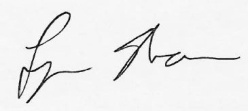 DateLynn Shaw, PhDCAREER TECHNICAL EDUCATION (CTE) PROGRAMS ONLY:CAREER TECHNICAL EDUCATION (CTE) PROGRAMS ONLY:CAREER TECHNICAL EDUCATION (CTE) PROGRAMS ONLY:CAREER TECHNICAL EDUCATION (CTE) PROGRAMS ONLY:CAREER TECHNICAL EDUCATION (CTE) PROGRAMS ONLY:The program fulfills the requirements of employers in the occupation, provides students with appropriate occupational competencies, and meets any relevant professional or licensing standards.The program fulfills the requirements of employers in the occupation, provides students with appropriate occupational competencies, and meets any relevant professional or licensing standards.The program fulfills the requirements of employers in the occupation, provides students with appropriate occupational competencies, and meets any relevant professional or licensing standards.The program fulfills the requirements of employers in the occupation, provides students with appropriate occupational competencies, and meets any relevant professional or licensing standards.The program fulfills the requirements of employers in the occupation, provides students with appropriate occupational competencies, and meets any relevant professional or licensing standards.DateNameSignature, Administrator of CTECURRICULUM & INSTRUCTIONAL ADMINISTRATION:CURRICULUM & INSTRUCTIONAL ADMINISTRATION:CURRICULUM & INSTRUCTIONAL ADMINISTRATION:CURRICULUM & INSTRUCTIONAL ADMINISTRATION:CURRICULUM & INSTRUCTIONAL ADMINISTRATION:The program and courses have been approved by the curriculum committee and instructional administration, and satisfy all applicable requirements of the California Code of Regulations, Title 5.The program and courses have been approved by the curriculum committee and instructional administration, and satisfy all applicable requirements of the California Code of Regulations, Title 5.The program and courses have been approved by the curriculum committee and instructional administration, and satisfy all applicable requirements of the California Code of Regulations, Title 5.The program and courses have been approved by the curriculum committee and instructional administration, and satisfy all applicable requirements of the California Code of Regulations, Title 5.The program and courses have been approved by the curriculum committee and instructional administration, and satisfy all applicable requirements of the California Code of Regulations, Title 5.DateNameSignature, Chair, Curriculum CommitteeDateNameSignature, Articulation OfficerDateNameSignature, Chief Instructional OfficerDateNameSignature, President, Academic SenateLIBRARY AND LEARNING RESOURCES:LIBRARY AND LEARNING RESOURCES:LIBRARY AND LEARNING RESOURCES:LIBRARY AND LEARNING RESOURCES:LIBRARY AND LEARNING RESOURCES:Library and learning resources needed to fulfill the objectives of the program are currently available or are adequately budgeted for.Library and learning resources needed to fulfill the objectives of the program are currently available or are adequately budgeted for.Library and learning resources needed to fulfill the objectives of the program are currently available or are adequately budgeted for.Library and learning resources needed to fulfill the objectives of the program are currently available or are adequately budgeted for.Library and learning resources needed to fulfill the objectives of the program are currently available or are adequately budgeted for.DateNameSignature, Chief Librarian/ Learning Resources Manager